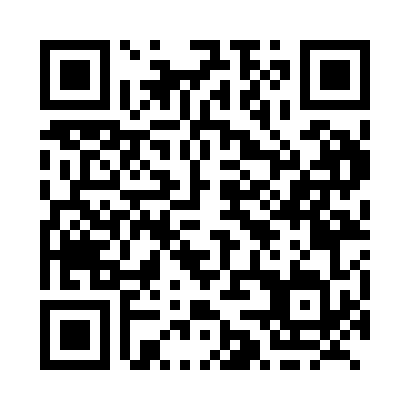 Prayer times for Wabi-Kon, Ontario, CanadaMon 1 Jul 2024 - Wed 31 Jul 2024High Latitude Method: Angle Based RulePrayer Calculation Method: Islamic Society of North AmericaAsar Calculation Method: HanafiPrayer times provided by https://www.salahtimes.comDateDayFajrSunriseDhuhrAsrMaghribIsha1Mon3:275:301:246:509:1811:212Tue3:275:301:246:509:1811:213Wed3:285:311:256:509:1811:214Thu3:285:321:256:509:1711:215Fri3:295:321:256:509:1711:216Sat3:295:331:256:509:1711:207Sun3:315:341:256:499:1611:198Mon3:325:351:256:499:1611:189Tue3:345:361:266:499:1511:1710Wed3:355:371:266:499:1411:1511Thu3:375:371:266:499:1411:1412Fri3:385:381:266:489:1311:1313Sat3:405:391:266:489:1211:1114Sun3:415:401:266:479:1211:1015Mon3:435:411:266:479:1111:0816Tue3:455:421:266:479:1011:0717Wed3:475:431:266:469:0911:0518Thu3:485:441:266:469:0811:0419Fri3:505:451:276:459:0711:0220Sat3:525:461:276:459:0611:0021Sun3:545:481:276:449:0510:5822Mon3:565:491:276:449:0410:5723Tue3:585:501:276:439:0310:5524Wed3:595:511:276:429:0210:5325Thu4:015:521:276:429:0110:5126Fri4:035:531:276:419:0010:4927Sat4:055:541:276:408:5810:4728Sun4:075:561:276:408:5710:4529Mon4:095:571:276:398:5610:4330Tue4:115:581:276:388:5410:4131Wed4:135:591:276:378:5310:39